    　　　　やまなし心のバリアフリー宣言事業所☆ この企業・事業所へのお問い合わせ先 　 ホームページ　 http://www.yamazumikai.jp/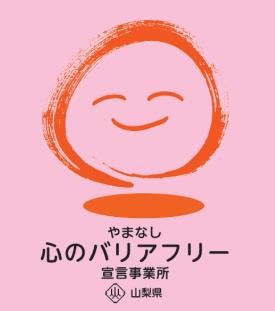 所在地   甲府市美咲１丁目６番１０号担当部署　 －（登録なし）担当者   －（登録なし）電話番号   ０５５－２５２－２２１９ＦＡＸ番号   ０５５－２５１―３４８６事業所名 医療法人山角会　（本部 ・ 県内２事業所）宣言内容 ◇　全ての障害者に対して、障害を理由とする不当な差別をいたしません。◇　障害者と障害者でない者が相互に人格と個性を尊重し合いながら共に暮らすことができる共生社会の構築に係る取組を進めます。主な取組 　納涼祭や秋祭り、地域交流事業等法人イベントに、地域住民へ積極的に声掛けをし、障害者とそうでない人々とが自然に交流できる場を提供しています。